	Common Doubles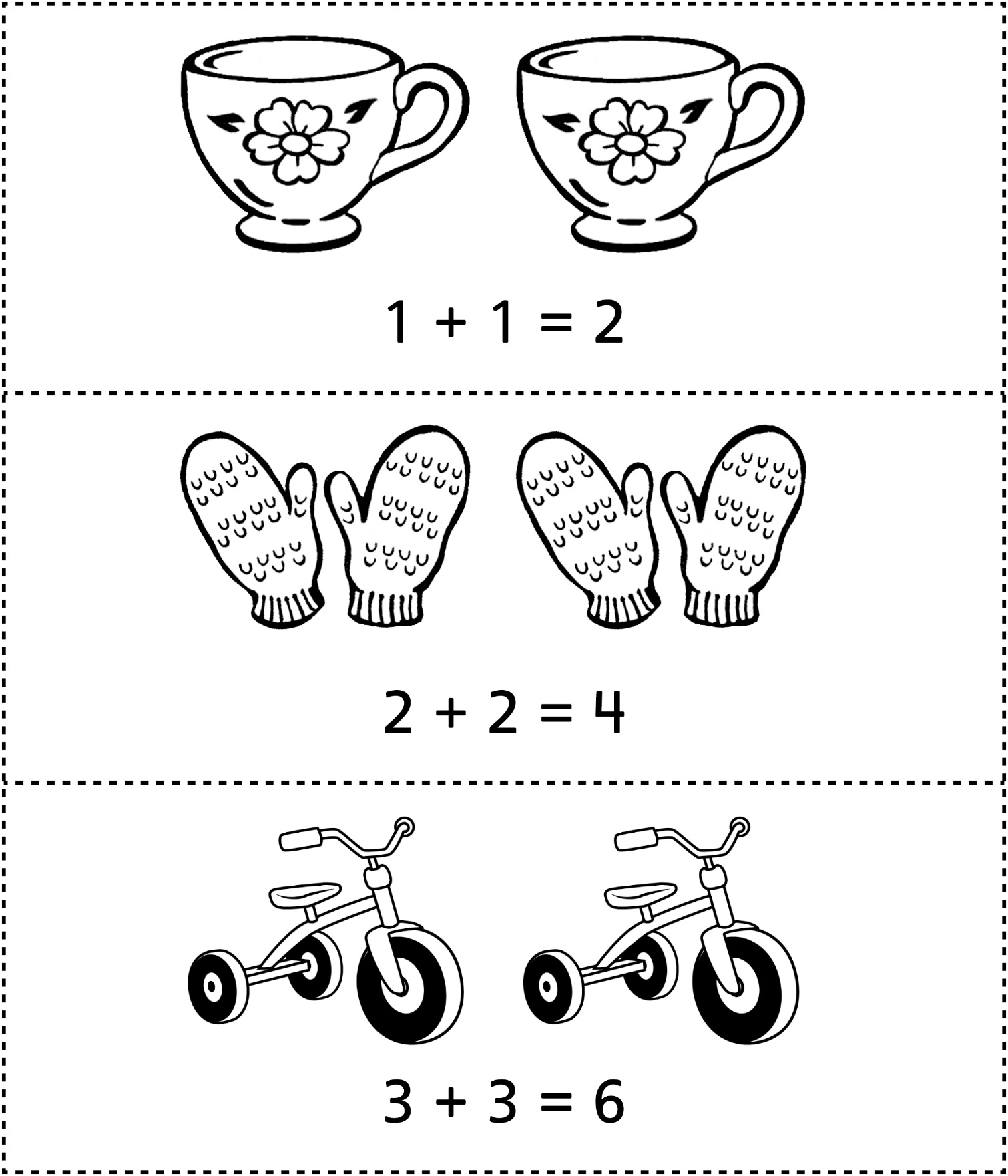 	Common Doubles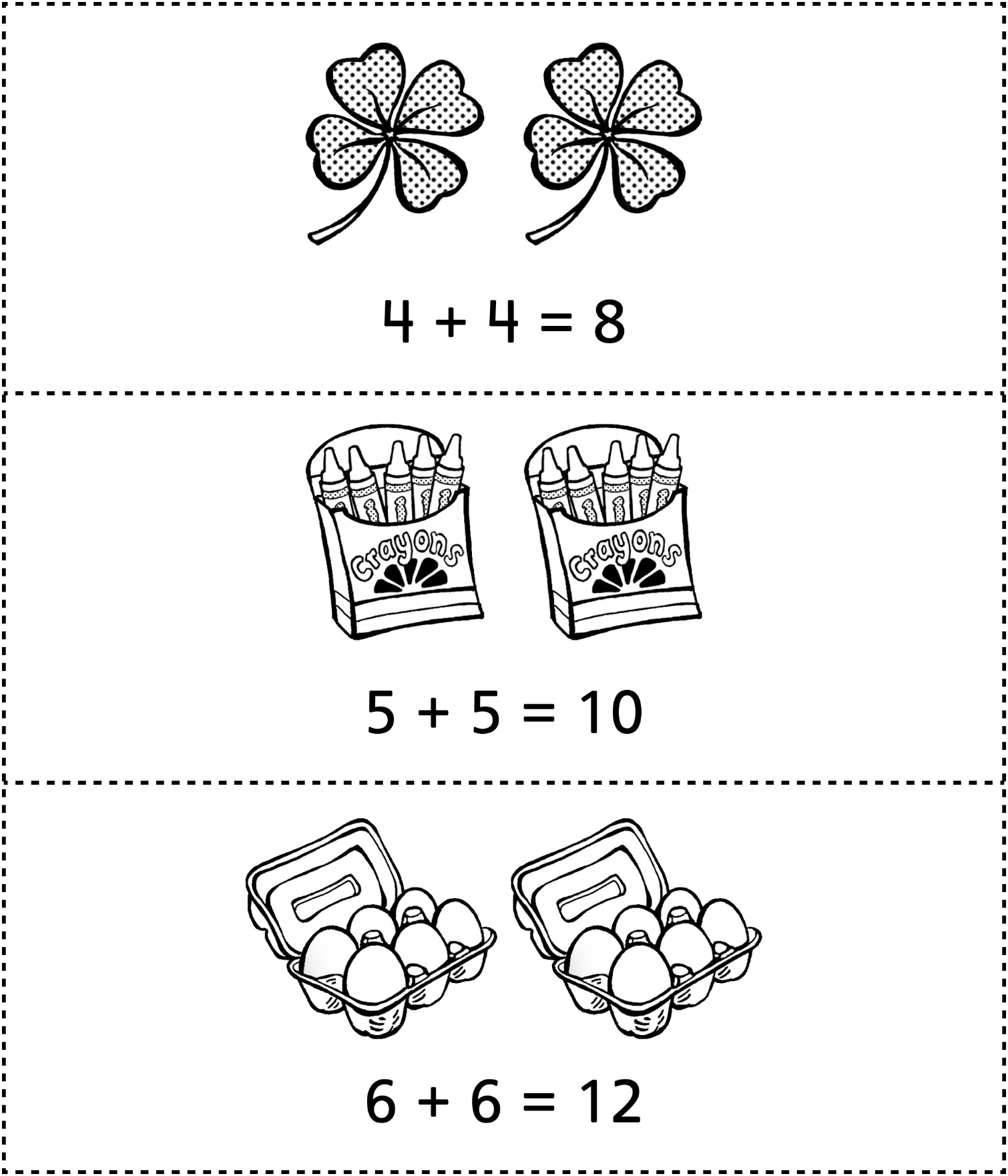 	Common Doubles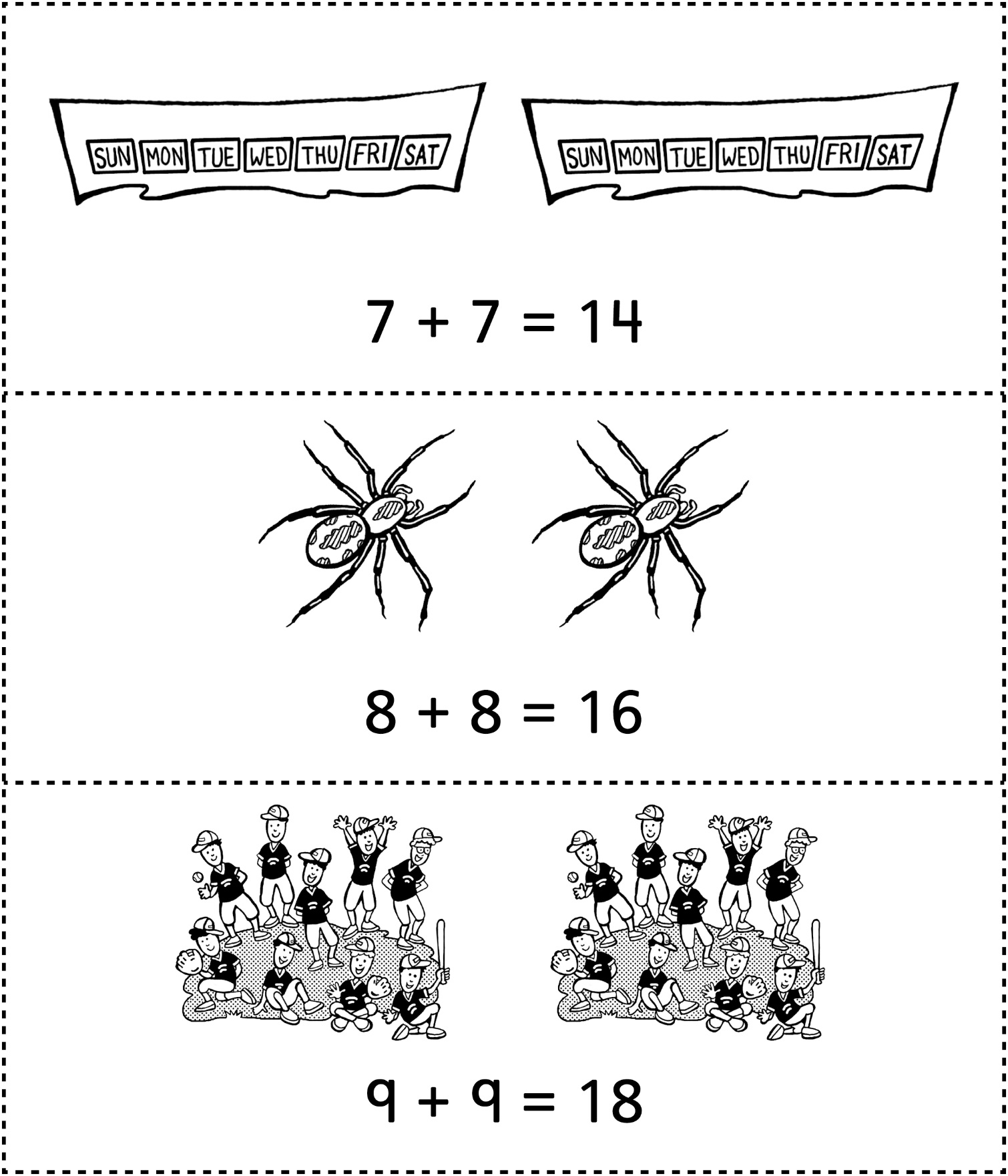 